........................................................................            (imię i nazwisko wnioskodawcy)                             Janowice Wielkie, dnia .............................................................................................................     (adres zamieszkania – korespondencji)................................................................................................................................................                       (telefon, e-mail)Wójt Gminy Janowice WielkieWNIOSEKO WYDANIE ZAŚWIADCZENIA O ZGODNOŚCI BUDOWY:Zgodnie z art. 217 § 1, § 2 pkt 1 i § 3 ustawy z dnia 14 czerwca 1960 roku Kodeks postępowania administracyjnego (Dz. U. z 2000 roku Nr 98 poz. 1071 ze zm.) w związku z art. 48 ust. 3 pkt 1 ustawy z dnia 7 lipca 1994 roku Prawo budowlane (Dz. U. z 2010 roku Nr 243, poz. 1623 ze zm.) w przypadku prac wymagających pozwolenia na budowę lub art. 49b ust 2 pkt 3 ustawy z dnia 7 lipca 1994 roku Prawo budowlane (Dz. U. z 2010 roku Nr 243, poz. 1623 ze zm.) w przypadku prac wymagających zgłoszenia□  	z miejscowym planem zagospodarowania przestrzennego *□   	z   ostateczną   decyzją   o   warunkach   zabudowy   i   zagospodarowania   terenu Nr............ z dnia ....................................*dotyczącej działki/działek Nr ew. ..............................................................................................................położonej/położonych w …………………………………………. przy ul. ………………….............................................1. rodzaj zabudowy ...................................................................................................................................2. parametry obiektu budowlanego1) Wysokośća) do kalenicy ............................................................................................................................................b) do górnej krawędzi elewacji frontowej, jej gzymsu, attyki lub okapu ..................................................................................................................................................2) liczba kondygnacji .................................................................................................................................3) powierzchnia użytkowa obiektu budowlanego ....................................................................................4) powierzchnia zabudowy obiektu budowlanego ...................................................................................5) szerokość elewacji frontowej ...............................................................................................................6) kąt nachylenia połaci dachowej ............................................................................................................7) kierunek głównej kalenicy dachów stosunku do frontu działki ...................................................................................................................................................................3. powierzchnia działki lub terenu ............................................................................................................4. powierzchnia biologicznie czynna w % .................................................................................................W załączeniu:□  projekt zagospodarowania działki lub terenu na mapie w skali 1:1000 lub 1:500 (mapa do celów opiniodawczych) 1 egzemplarz z zaznaczonym terenem objętym wnioskiem *□   kopia  postanowienia   Państwowego   Inspektora   Nadzoru   Budowlanego,   dotyczącego nałożenia na wnioskodawcę dostarczenia zaświadczenia o zgodności budowy z ustaleniami obowiązującego miejscowego planu zagospodarowania przestrzennego *□  dowód zapłaty opłaty skarbowej *Zapłatę   należnej   opłaty   skarbowej   można   dokonać   gotówką   w  placówce bankowej BGŻ S.A.  zlokalizowanej w budynku Urzędu Gminy Janowice Wielkie lub bezgotówkowo na rachunek bankowy:BGŻ S.A. O/Jelenia Góra 84 2030 0045 1110 0000 0082 5130 ........................................................................(podpis wnioskodawcy)___________________*właściwe zakreślić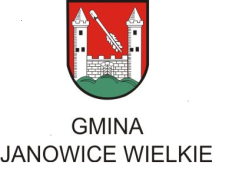 URZĄD GMINY W JANOWICACH WIELKICHURZĄD GMINY W JANOWICACH WIELKICHul. Kolejowa 258-520 Janowice Wielkiewww.janowicewielkie.eu tel. 75-75-15-124/185/285fax. 75-75-15-124/185/285e-mail: gmina@janowicewielkie.eu 